8444 aznavour plus simplevocabulaire Aznavour plus simple**********************************************************************************************vocabulaire Aznavour plus simpleCharles Aznavour est un chanteur français très populaire. Il est né à Paris le vingt-deux mai dix-neuf cent vingt-quatre. Ses parents sont d’Arménie. Son père s’appelle Micha et sa mère s’appelle Knar. Il a une grande sœur qui s’appelle Aïda. Son père a un petit restaurant à Paris. Charles Aznavour est marié avec la Suédoise Ulla Thorsell. Il a six enfants. Il adore chanter et il est très célèbre. Il a écrit plus de mille chansons et il joue dans plus de soixante films. Il est petit et il n’est pas très beau. Voilà quelques chansons de Charles Aznavour: la Bohème, Sur ma vie, Mourir d’aimer, Comme ils disent, For Me Formidable. En mai deux mille quatre il fête ses quatre-vingts ans au Palais des Congrès. Sa fille Katia a aussi une petite fille, Leila. Charles Aznavour est donc grand-père.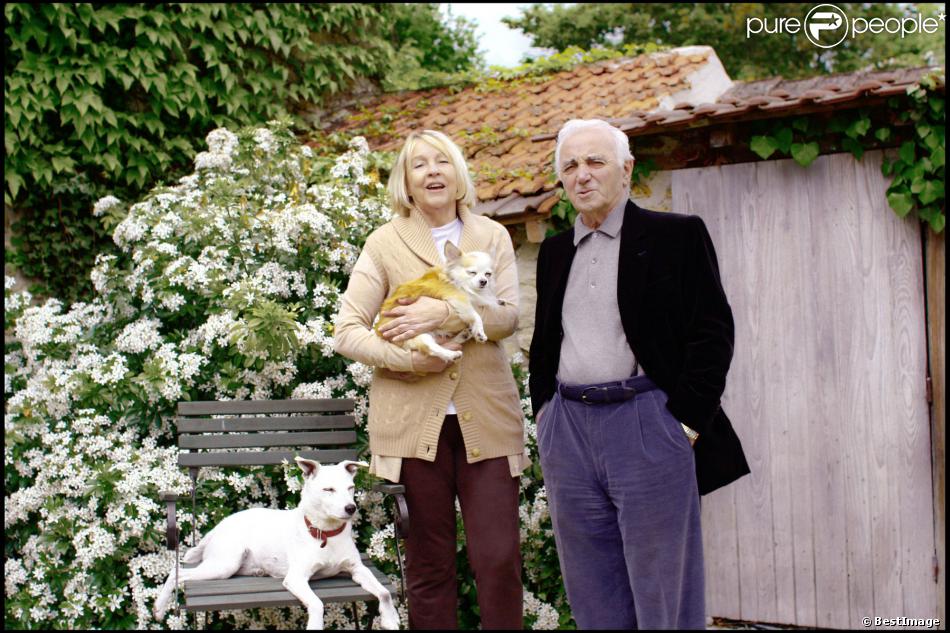 chanteur (m)sångareenfantbarnchanteuse (f)sångerskachantersjungatrèsmycketécrire – écritskriva – skrivitnéföddplus demer änparentsföräldrarchanson (f)sångseshans, hennes, sinane...pasintepère (m)pappaquelquesnågramère (f)mammafille (f)dotter, flickasœur (f)systeraussiocksågrandstordoncalltsåpetitlitengrand-père (m)morfar, farfar1när föddes Charles Aznavour?2var föddes han?3varifrån kommer hans föräldrar?4vem är Aïda?5är han singel?6har han barn?7vem är Leila?8vad tycker han om att göra?9har han skrivit några sånger?10har han spelat i några filmer?11hur ser han ut?12vad heter hans fru?13vilket land kommer hon i från?14vad har han för yrke?någrasångerskaskriva – skrivitmer änlitenmorfar, farfardotter, flickamycketbarnföräldrarstorsysterintesjungamammasångocksåföddalltsåpappahans, hennes, sinasångaresångareinteocksåhans, hennes, sinalitenmorfar, farfardotter, flickamycketbarnföräldrarstorsysterföddskriva – skrivitsjunganågramammasångmer änpappaalltsåsångerska